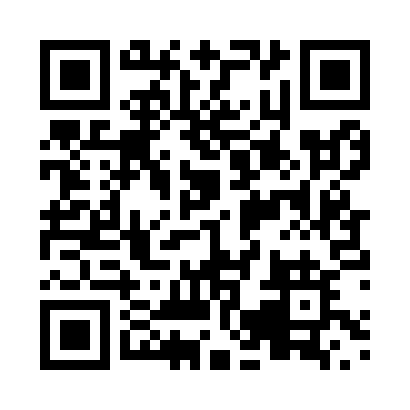 Prayer times for Burnham, Saskatchewan, CanadaWed 1 May 2024 - Fri 31 May 2024High Latitude Method: Angle Based RulePrayer Calculation Method: Islamic Society of North AmericaAsar Calculation Method: HanafiPrayer times provided by https://www.salahtimes.comDateDayFajrSunriseDhuhrAsrMaghribIsha1Wed3:535:441:076:138:3010:222Thu3:505:421:076:148:3210:253Fri3:485:411:076:158:3310:274Sat3:455:391:076:168:3510:305Sun3:425:371:076:178:3710:326Mon3:405:361:066:188:3810:357Tue3:375:341:066:198:4010:378Wed3:345:321:066:208:4110:409Thu3:325:311:066:208:4310:4210Fri3:295:291:066:218:4410:4511Sat3:275:281:066:228:4510:4712Sun3:245:261:066:238:4710:5013Mon3:215:251:066:248:4810:5214Tue3:195:231:066:258:5010:5515Wed3:165:221:066:268:5110:5816Thu3:145:211:066:268:5311:0017Fri3:135:191:066:278:5411:0018Sat3:125:181:066:288:5511:0119Sun3:125:171:066:298:5711:0220Mon3:115:161:066:308:5811:0221Tue3:115:141:076:308:5911:0322Wed3:105:131:076:319:0111:0423Thu3:105:121:076:329:0211:0424Fri3:095:111:076:339:0311:0525Sat3:095:101:076:339:0411:0626Sun3:085:091:076:349:0611:0627Mon3:085:081:076:359:0711:0728Tue3:075:071:076:359:0811:0829Wed3:075:061:076:369:0911:0830Thu3:075:061:086:379:1011:0931Fri3:065:051:086:379:1111:10